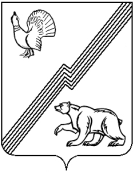 АДМИНИСТРАЦИЯ ГОРОДА ЮГОРСКАХанты-Мансийского автономного округа – Югры ПОСТАНОВЛЕНИЕот 26 ноября 2018 года										№3260О внесении измененийв постановление администрациигорода Югорска от 31.10.2013 № 3291«О муниципальной программе города Югорска«Энергосбережение и повышение энергетическойэффективности города Югорска на 2014 - 2020 годы»В связи с уточнением объемов финансирования программных мероприятий, в соответствии с постановлением администрации города Югорска от 07.10.2013 № 2906                     «О муниципальных и ведомственных целевых программах города Югорска»:Внести в приложение к постановлению администрации города Югорска от 31.10.2013 № 3291 «О муниципальной программе города Югорска «Энергосбережение и повышение энергетической эффективности города Югорска на 2014-2020 годы» (с изменениями                  от 14.04.2014 № 1514, 18.11.2014 № 6243, 25.11.2014 № 6390, 22.12.2014 № 7222, 26.01.2015                № 258, 01.12.2015 № 3480, 21.12.2015 № 3698, 23.11.2016 № 2897, 25.12.2017 № 3295, 25.12.2017 № 3297, 03.05.2018 № 1235, 24.09.2018 № 2625) следующие изменения:В паспорте муниципальной программы строку «Финансовое обеспечение муниципальной программы» изложить в следующей редакции:«».1.2. Таблицу 4 изложить в новой редакции (приложение).2. Опубликовать постановление в официальном печатном издании города Югорска и разместить на официальном сайте органов местного самоуправления города Югорска.3. Настоящее постановление вступает в силу после его официального опубликования.4. Контроль за выполнением постановления возложить на заместителя главы города – директора департамента жилищно-коммунального и строительного комплекса администрации города Югорска В.К. Бандурина.Глава города Югорска                                                                                                А.В. БородкинПриложениек постановлениюадминистрации города Югорскаот 26 ноября 2018 года № 3260Таблица 4Перечень основных мероприятий муниципальной программы«Энергосбережение и повышение энергетической эффективности города Югорска на 2014 - 2020 годы»Финансовое обеспечение муниципальной программыОбщий объем финансирования на реализацию Программы за счет средств бюджета автономного округа, бюджета города Югорска и внебюджетных источников составляет: 100 340,7 тыс. руб., в том числе по годам: 2014 год – 46 338,4 тыс. руб.;2015 год – 4 310,0 тыс. руб.;2016 год – 4 310,0 тыс. руб.;2017 год – 32 402,3 тыс. руб.;2018 год – 3 860,0 тыс. руб.;2019 год – 4 060,0 тыс. руб.;2020 год – 5 060,0 тыс. руб.В том числе из средств бюджета автономного округа в общем объеме 413,4 тыс. руб., в том числе по годам:2014 год – 413,4 тыс. руб.;2015 год – 0,0 тыс. руб.;2016 год – 0,0 тыс. руб.;2017 год – 0,0 тыс. руб.;2018 год – 0,0 тыс. руб.;2019 год – 0,0 тыс. руб.;2020 год – 0,0 тыс. руб.В том числе из средств бюджета города Югорска в общем объеме            6 642,3 тыс. руб., в том числе по годам:2014 год – 3 000,0 тыс. руб.;2015 год – 500,0 тыс. руб.;2016 год – 500,0 тыс. руб.;2017 год – 2 092,3 тыс. руб.;2018 год – 50,0 тыс. руб.;2019 год – 250,0 тыс. руб.;2020 год – 250,0 тыс. руб.В том числе из средств внебюджетных источников в общем объеме 93 285,0 тыс. руб., в том числе по годам:2014 год – 42 925,0 тыс. руб.;2015 год – 3 810,0 тыс. руб.;2016 год – 3 810,0 тыс. руб.;2017 год – 30 310,0  тыс. руб.;2018 год – 3 810,0 тыс. руб.;2019 год – 3 810,0 тыс. руб.;2020 год – 4 810,0 тыс. руб.Код строки№ основного мероприятияМероприятия программы (связь мероприятий с целевыми показателями муниципальной программы)Ответственный исполнитель/ соисполнительФинансовые затраты на реализацию (тыс. рублей)Финансовые затраты на реализацию (тыс. рублей)Финансовые затраты на реализацию (тыс. рублей)Финансовые затраты на реализацию (тыс. рублей)Финансовые затраты на реализацию (тыс. рублей)Финансовые затраты на реализацию (тыс. рублей)Финансовые затраты на реализацию (тыс. рублей)Финансовые затраты на реализацию (тыс. рублей)Финансовые затраты на реализацию (тыс. рублей)Код строки№ основного мероприятияМероприятия программы (связь мероприятий с целевыми показателями муниципальной программы)Ответственный исполнитель/ соисполнительИсточники финансированияВсегов том числев том числев том числев том числев том числев том числев том числеКод строки№ основного мероприятияМероприятия программы (связь мероприятий с целевыми показателями муниципальной программы)Ответственный исполнитель/ соисполнительИсточники финансированияВсего2014 г.2015 г.2016 г.2017 г.2018 г.2019 г.2020 г.01Цель: Повышение эффективности использования топливно-энергетических ресурсов в городе ЮгорскеЦель: Повышение эффективности использования топливно-энергетических ресурсов в городе ЮгорскеЦель: Повышение эффективности использования топливно-энергетических ресурсов в городе ЮгорскеЦель: Повышение эффективности использования топливно-энергетических ресурсов в городе ЮгорскеЦель: Повышение эффективности использования топливно-энергетических ресурсов в городе ЮгорскеЦель: Повышение эффективности использования топливно-энергетических ресурсов в городе ЮгорскеЦель: Повышение эффективности использования топливно-энергетических ресурсов в городе ЮгорскеЦель: Повышение эффективности использования топливно-энергетических ресурсов в городе ЮгорскеЦель: Повышение эффективности использования топливно-энергетических ресурсов в городе ЮгорскеЦель: Повышение эффективности использования топливно-энергетических ресурсов в городе ЮгорскеЦель: Повышение эффективности использования топливно-энергетических ресурсов в городе ЮгорскеЦель: Повышение эффективности использования топливно-энергетических ресурсов в городе Югорске02Задача 1. Развитие энергосбережения и повышение энергоэффективности в муниципальном сектореЗадача 1. Развитие энергосбережения и повышение энергоэффективности в муниципальном сектореЗадача 1. Развитие энергосбережения и повышение энергоэффективности в муниципальном сектореЗадача 1. Развитие энергосбережения и повышение энергоэффективности в муниципальном сектореЗадача 1. Развитие энергосбережения и повышение энергоэффективности в муниципальном сектореЗадача 1. Развитие энергосбережения и повышение энергоэффективности в муниципальном сектореЗадача 1. Развитие энергосбережения и повышение энергоэффективности в муниципальном сектореЗадача 1. Развитие энергосбережения и повышение энергоэффективности в муниципальном сектореЗадача 1. Развитие энергосбережения и повышение энергоэффективности в муниципальном сектореЗадача 1. Развитие энергосбережения и повышение энергоэффективности в муниципальном сектореЗадача 1. Развитие энергосбережения и повышение энергоэффективности в муниципальном сектореЗадача 1. Развитие энергосбережения и повышение энергоэффективности в муниципальном секторе030.1.1Внедрение энергосберегающих технологий в муниципальной сфере (1; 2; 3; 4; 5; 6; 7)Управление образования Всего900,00,0500,00,00,00,0200,0200,0040.1.1Внедрение энергосберегающих технологий в муниципальной сфере (1; 2; 3; 4; 5; 6; 7)Управление образования местный бюджет900,00,0500,00,00,00,0200,0200,005ИТОГО по задаче 1Всего900,00,0500,00,00,00,0200,0200,006ИТОГО по задаче 1местный бюджет900,00,0500,00,00,00,0200,0200,007Задача 2. Развитие энергосбережения и повышение энергоэффективности в жилищном фондеЗадача 2. Развитие энергосбережения и повышение энергоэффективности в жилищном фондеЗадача 2. Развитие энергосбережения и повышение энергоэффективности в жилищном фондеЗадача 2. Развитие энергосбережения и повышение энергоэффективности в жилищном фондеЗадача 2. Развитие энергосбережения и повышение энергоэффективности в жилищном фондеЗадача 2. Развитие энергосбережения и повышение энергоэффективности в жилищном фондеЗадача 2. Развитие энергосбережения и повышение энергоэффективности в жилищном фондеЗадача 2. Развитие энергосбережения и повышение энергоэффективности в жилищном фондеЗадача 2. Развитие энергосбережения и повышение энергоэффективности в жилищном фондеЗадача 2. Развитие энергосбережения и повышение энергоэффективности в жилищном фондеЗадача 2. Развитие энергосбережения и повышение энергоэффективности в жилищном фондеЗадача 2. Развитие энергосбережения и повышение энергоэффективности в жилищном фонде080.2.1Внедрение энергосберегающих технологий в многоквартирных домах (8; 9; 10; 11; 12; 13; 14)Департамент жилищно-коммунального и строительного комплекса администрации города ЮгорскаВсего40 804,318 004,33 800,03 800,03 800,03 800,03 800,03 800,0090.2.1Внедрение энергосберегающих технологий в многоквартирных домах (8; 9; 10; 11; 12; 13; 14)Департамент жилищно-коммунального и строительного комплекса администрации города Югорскаместный бюджет89,389,30,00,00,00,00,00,0100.2.1Внедрение энергосберегающих технологий в многоквартирных домах (8; 9; 10; 11; 12; 13; 14)Департамент жилищно-коммунального и строительного комплекса администрации города Югорскаиные внебюджетные источники40 715,017 915,03 800,03 800,03 800,03 800,03 800,03 800,0110.2.2Информационная  поддержка и пропаганда энергосбережения  и повышения энергетической эффективности на территории муниципального образования городской округ город Югорск (15)Департамент жилищно-коммунального и строительного комплекса администрации города ЮгорскаВсего220,010,010,010,010,060,060,060,0120.2.2Информационная  поддержка и пропаганда энергосбережения  и повышения энергетической эффективности на территории муниципального образования городской округ город Югорск (15)Департамент жилищно-коммунального и строительного комплекса администрации города Югорскаместный бюджет150,00,00,00,00,050,050,050,0120.2.2Информационная  поддержка и пропаганда энергосбережения  и повышения энергетической эффективности на территории муниципального образования городской округ город Югорск (15)Департамент жилищно-коммунального и строительного комплекса администрации города Югорскаместный бюджет150,00,00,00,00,050,050,050,0120.2.2Информационная  поддержка и пропаганда энергосбережения  и повышения энергетической эффективности на территории муниципального образования городской округ город Югорск (15)Департамент жилищно-коммунального и строительного комплекса администрации города Югорскаместный бюджет150,00,00,00,00,050,050,050,0120.2.2Информационная  поддержка и пропаганда энергосбережения  и повышения энергетической эффективности на территории муниципального образования городской округ город Югорск (15)Департамент жилищно-коммунального и строительного комплекса администрации города Югорскаместный бюджет150,00,00,00,00,050,050,050,0120.2.2Информационная  поддержка и пропаганда энергосбережения  и повышения энергетической эффективности на территории муниципального образования городской округ город Югорск (15)Департамент жилищно-коммунального и строительного комплекса администрации города Югорскаместный бюджет150,00,00,00,00,050,050,050,030.2.2Информационная  поддержка и пропаганда энергосбережения  и повышения энергетической эффективности на территории муниципального образования городской округ город Югорск (15)Департамент жилищно-коммунального и строительного комплекса администрации города Югорскаиные внебюджетные источники70,010,010,010,010,010,010,010,030.2.2Информационная  поддержка и пропаганда энергосбережения  и повышения энергетической эффективности на территории муниципального образования городской округ город Югорск (15)Департамент жилищно-коммунального и строительного комплекса администрации города Югорскаиные внебюджетные источники70,010,010,010,010,010,010,010,014ИТОГО по задаче 2Всего41 024,318 014,33 810,03 810,03 810,03 860,03 860,03 860,015ИТОГО по задаче 2местный бюджет239,389,30,00,00,050,050,050,016ИТОГО по задаче 2иные внебюджетные источники40 785,017 925,03 810,03 810,03 810,03 810,03 810,03 810,017Задача 3. Развитие энергосбережения и повышение энергоэффективности в системах коммунальной инфраструктурыЗадача 3. Развитие энергосбережения и повышение энергоэффективности в системах коммунальной инфраструктурыЗадача 3. Развитие энергосбережения и повышение энергоэффективности в системах коммунальной инфраструктурыЗадача 3. Развитие энергосбережения и повышение энергоэффективности в системах коммунальной инфраструктурыЗадача 3. Развитие энергосбережения и повышение энергоэффективности в системах коммунальной инфраструктурыЗадача 3. Развитие энергосбережения и повышение энергоэффективности в системах коммунальной инфраструктурыЗадача 3. Развитие энергосбережения и повышение энергоэффективности в системах коммунальной инфраструктурыЗадача 3. Развитие энергосбережения и повышение энергоэффективности в системах коммунальной инфраструктурыЗадача 3. Развитие энергосбережения и повышение энергоэффективности в системах коммунальной инфраструктурыЗадача 3. Развитие энергосбережения и повышение энергоэффективности в системах коммунальной инфраструктурыЗадача 3. Развитие энергосбережения и повышение энергоэффективности в системах коммунальной инфраструктурыЗадача 3. Развитие энергосбережения и повышение энергоэффективности в системах коммунальной инфраструктуры180.3.1Внедрение энергосберегающих мероприятий в системах тепло-, водо-, электроснабжения и водоотведения (16;17;18;19;20;21;22;23)Департамент жилищно-коммунального и строительного комплекса администрации города ЮгорскаВсего57 416,428 324,10,0500,028 592,30,00,00,0190.3.1Внедрение энергосберегающих мероприятий в системах тепло-, водо-, электроснабжения и водоотведения (16;17;18;19;20;21;22;23)Департамент жилищно-коммунального и строительного комплекса администрации города Югорскафедеральный бюджет0,00,00,00,00,00,00,00,0200.3.1Внедрение энергосберегающих мероприятий в системах тепло-, водо-, электроснабжения и водоотведения (16;17;18;19;20;21;22;23)Департамент жилищно-коммунального и строительного комплекса администрации города Югорскабюджет автономного округа413,4413,40,00,00,00,00,00,0210.3.1Внедрение энергосберегающих мероприятий в системах тепло-, водо-, электроснабжения и водоотведения (16;17;18;19;20;21;22;23)Департамент жилищно-коммунального и строительного комплекса администрации города Югорскаместный бюджет5 503,02 910,70,0500,02 092,30,00,00,0220.3.1Внедрение энергосберегающих мероприятий в системах тепло-, водо-, электроснабжения и водоотведения (16;17;18;19;20;21;22;23)Департамент жилищно-коммунального и строительного комплекса администрации города Югорскаиные внебюджетные источники51 500,025 000,00,00,026 500,00,00,00,023ИТОГО по задаче 3Всего57 416,428 324,10,0500,028 592,30,00,00,024ИТОГО по задаче 3федеральный бюджет 0,00,00,00,00,00,00,00,025ИТОГО по задаче 3бюджет автономного округа413,4413,40,00,00,00,00,00,026ИТОГО по задаче 3местный бюджет5 503,02 910,70,0500,02 092,30,00,00,027ИТОГО по задаче 3иные внебюджетные источники51 500,025 000,00,00,026 500,00,00,00,028Задача 4. Развитие энергосбережения и повышения энергоэффективности в транспортном комплексеЗадача 4. Развитие энергосбережения и повышения энергоэффективности в транспортном комплексеЗадача 4. Развитие энергосбережения и повышения энергоэффективности в транспортном комплексеЗадача 4. Развитие энергосбережения и повышения энергоэффективности в транспортном комплексеЗадача 4. Развитие энергосбережения и повышения энергоэффективности в транспортном комплексеЗадача 4. Развитие энергосбережения и повышения энергоэффективности в транспортном комплексеЗадача 4. Развитие энергосбережения и повышения энергоэффективности в транспортном комплексеЗадача 4. Развитие энергосбережения и повышения энергоэффективности в транспортном комплексеЗадача 4. Развитие энергосбережения и повышения энергоэффективности в транспортном комплексеЗадача 4. Развитие энергосбережения и повышения энергоэффективности в транспортном комплексеЗадача 4. Развитие энергосбережения и повышения энергоэффективности в транспортном комплексеЗадача 4. Развитие энергосбережения и повышения энергоэффективности в транспортном комплексе290.4.1Перевод городского пассажирского транспорта, осуществляющего перевозки по муниципальным маршрутам, на газомоторное топливо (24; 25; 26; 27; 28; 29)Департамент жилищно-коммунального и строительного комплекса администрации города ЮгорскаВсего1 000,00,00,00,00,00,00,01 000,0300.4.1Перевод городского пассажирского транспорта, осуществляющего перевозки по муниципальным маршрутам, на газомоторное топливо (24; 25; 26; 27; 28; 29)Департамент жилищно-коммунального и строительного комплекса администрации города Югорскаиные внебюджетные источники1 000,00,00,00,00,00,00,01 000,031ИТОГО по задаче 4Всего1 000,00,00,00,00,00,00,01 000,032ИТОГО по задаче 4иные внебюджетные источники1 000,00,00,00,00,00,00,01 000,033всего по муниципальной программе  всего по муниципальной программе  всего по муниципальной программе  всего100 340,746 338,44 310,04 310,032 402,33 860,04 060,05 060,034всего по муниципальной программе  всего по муниципальной программе  всего по муниципальной программе  федеральный бюджет0,00,00,00,00,00,00,00,035всего по муниципальной программе  всего по муниципальной программе  всего по муниципальной программе  бюджет автономного округа413,4413,40,00,00,00,00,00,036всего по муниципальной программе  всего по муниципальной программе  всего по муниципальной программе  местный бюджет6 642,33 000,0500,0500,02 092,350,0250,0250,037всего по муниципальной программе  всего по муниципальной программе  всего по муниципальной программе  иные внебюджетные источники93 285,042 925,03 810,03 810,030 310,03 810,03 810,04 810,038в том числе:в том числе:в том числе:в том числе:в том числе:в том числе:в том числе:в том числе:в том числе:в том числе:в том числе:в том числе:39Инвестиции в объекты муниципальной собственностиИнвестиции в объекты муниципальной собственностиИнвестиции в объекты муниципальной собственностивсего0,00,00,00,00,00,00,00,040Инвестиции в объекты муниципальной собственностиИнвестиции в объекты муниципальной собственностиИнвестиции в объекты муниципальной собственностифедеральный бюджет0,00,00,00,00,00,00,00,041Инвестиции в объекты муниципальной собственностиИнвестиции в объекты муниципальной собственностиИнвестиции в объекты муниципальной собственностибюджет автономного округа0,00,00,00,00,00,00,00,042Инвестиции в объекты муниципальной собственностиИнвестиции в объекты муниципальной собственностиИнвестиции в объекты муниципальной собственностиместный бюджет0,00,00,00,00,00,00,00,043Инвестиции в объекты муниципальной собственностиИнвестиции в объекты муниципальной собственностиИнвестиции в объекты муниципальной собственностииные внебюджетные источники0,00,00,00,00,00,00,00,044в том числе:в том числе:в том числе:в том числе:в том числе:в том числе:в том числе:в том числе:в том числе:в том числе:в том числе:в том числе:45Ответственный исполнитель: Департамент жилищно-коммунального и строительного комплекса администрации города ЮгорскаОтветственный исполнитель: Департамент жилищно-коммунального и строительного комплекса администрации города ЮгорскаОтветственный исполнитель: Департамент жилищно-коммунального и строительного комплекса администрации города Югорскавсего99 440,746 338,43 810,04 310,032 402,33 860,03 860,04 860,046Ответственный исполнитель: Департамент жилищно-коммунального и строительного комплекса администрации города ЮгорскаОтветственный исполнитель: Департамент жилищно-коммунального и строительного комплекса администрации города ЮгорскаОтветственный исполнитель: Департамент жилищно-коммунального и строительного комплекса администрации города Югорскафедеральный бюджет 0,00,00,00,00,00,00,00,047Ответственный исполнитель: Департамент жилищно-коммунального и строительного комплекса администрации города ЮгорскаОтветственный исполнитель: Департамент жилищно-коммунального и строительного комплекса администрации города ЮгорскаОтветственный исполнитель: Департамент жилищно-коммунального и строительного комплекса администрации города Югорскабюджет автономного округа413,4413,40,00,00,00,00,00,048Ответственный исполнитель: Департамент жилищно-коммунального и строительного комплекса администрации города ЮгорскаОтветственный исполнитель: Департамент жилищно-коммунального и строительного комплекса администрации города ЮгорскаОтветственный исполнитель: Департамент жилищно-коммунального и строительного комплекса администрации города Югорскаместный бюджет5 742,33 000,00,0500,02 092,350,050,050,049Ответственный исполнитель: Департамент жилищно-коммунального и строительного комплекса администрации города ЮгорскаОтветственный исполнитель: Департамент жилищно-коммунального и строительного комплекса администрации города ЮгорскаОтветственный исполнитель: Департамент жилищно-коммунального и строительного комплекса администрации города Югорскаиные внебюджетные источники93 285,042 925,03 810,03 810,030 310,03 810,03 810,04 810,050Соисполнитель: Управление образования города ЮгорскаСоисполнитель: Управление образования города ЮгорскаСоисполнитель: Управление образования города Югорскавсего900,00,0500,00,00,00,0200,0200,051Соисполнитель: Управление образования города ЮгорскаСоисполнитель: Управление образования города ЮгорскаСоисполнитель: Управление образования города Югорскаместный бюджет900,00,0500,00,00,00,0200,0200,0